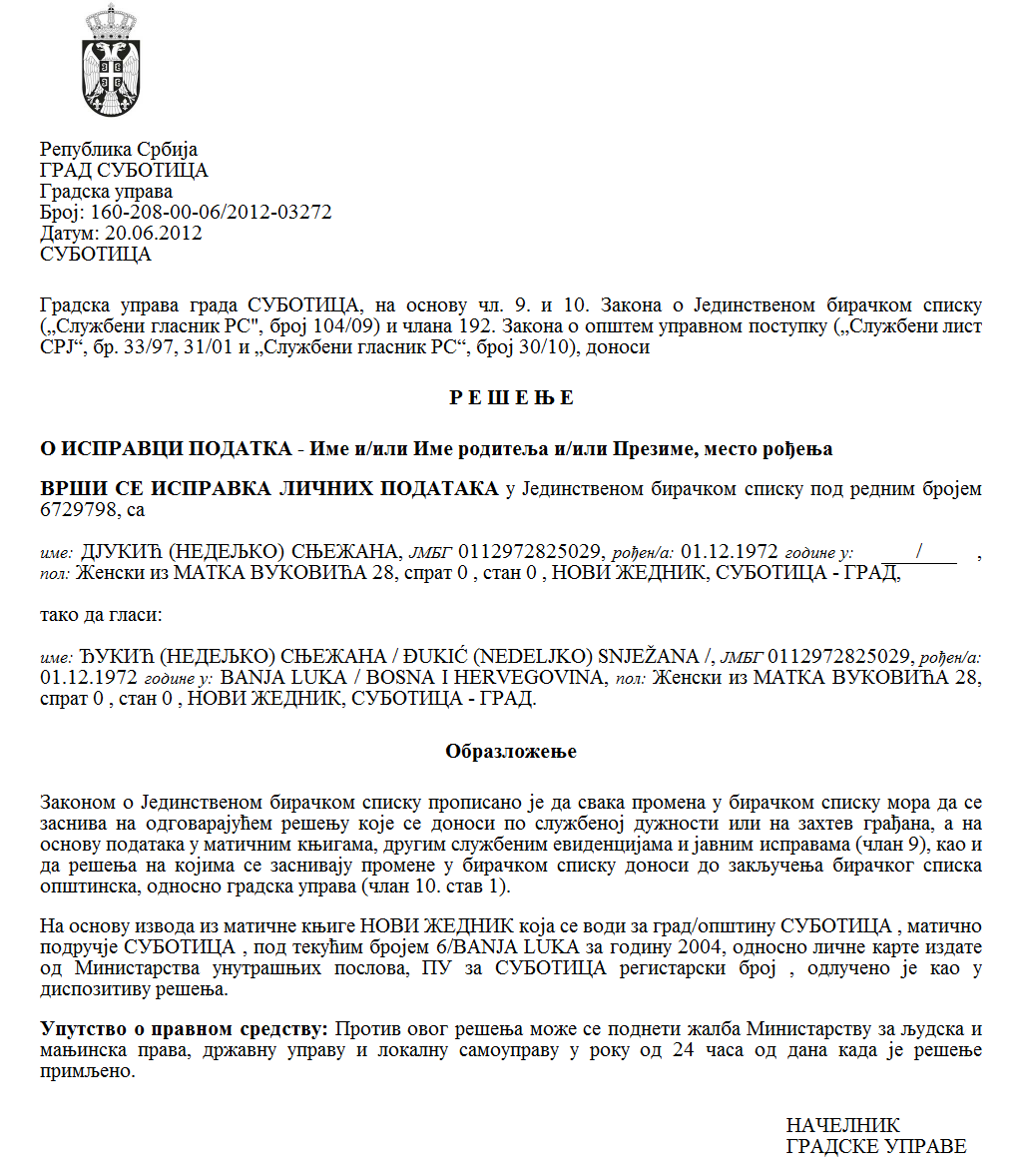 SZERB  KÖZTÁRSASÁG VAJDASÁG AUTONÓM TARTOMÁNY  ZENTA KÖZSÉG ZENTA KÖZSÉG POLGÁRMESTER  Szám: 501-14/2023-II Kelt: 2023. október 30-ánZ e n t a Az egyesületek által a közérdekű programok serkentésére az eszközökről vagy a hiányzó eszközök részének a  finanszírozásáról szóló  Kormányrendelet (az SZK Hivatalos Közlönye,  16/2018. sz.) 9. szakasza, az egyesületek által a közérdekű programokra a serkentő  eszközök,  vagy az eszközök hiányzó része odaítélésének eljárásáról és  ellenőrzéséről szóló rendelet (Zenta Község Hivatalos Lapja,  31/2021. sz.) 18. szakasza alapján, a nyilvános pályázat  lefolytatására a  pályázati bizottság a  programok/projektumok serkentésére  és  az eszközök hiányzó részének finanszírozására  Zenta község számára közérdekű programokra/projektumokra, amelyeket  a  környezetvédelem terén az egyesületek valósítanak  meg,  a község  polgármestere   meghozta az alábbi  H A T Á R O Z A T O T   A  PROGRAMOK   KIVÁLASZTÁSÁRÓL, AMELYEK SERKENTÉSRE KERÜLNEK   A NYILVÁNOS PÁLYÁZATBAN   FELTÜNTETETT,   A  ZENTA KÖZSÉG SZÁMÁRA KÖZÉRDEKŰ PROGRAMOK/PROJEKTUMOK SEWRKENTSÉÉRE  VAGY  AZ ESZKÖZÖK HIÁNYZÓ  RÉSZÉNEK  A FINANSZÍROZÁSÁRA, AMELYEKET  AZ EGYESÜLETEK A KÖRNYEZETVÉDELEM TERÉN VALÓSÍTANAK MEG A jelen határozattal megállapításra kerül a programok kiválasztása  a  nyilvános pályázat  lefolytatását követőn, amelyet Zenta község  2023. március  9-én írt ki az 501-14/2023-II-es számon. A nyilvános pályázat megvalósítására 350.000,00 dináros teljes összeg lett  biztosítva, amely eszközök   a Zenta község  2023-as évi  költségvetéséről szóló rendelettel (Zenta Község Hivatalos Lapja,  17/2022., 5/2023. és  9/2023. sz.) lettek előirányozva, éspedig   a  0401-es  program  keretében KÖRNYEZETVÉDELEM néven, mint  0001-es számú aktivitás,  A környezetvédelem igazgatása néven, a  funkcionális osztályozás  540-es  kódja alatt és  A növény- és állatvilág és a táj védelme  néven,   a 123/0-s pozíciószámon, mint  481000-es   közgazdasági osztályozás, leírva, mint A   KORMÁNYON KÍVÜLI SZERVEZETEK DOTÁLÁS. Zenta község 2023-as évi költségvetéséből  az eszközöket  összesen 350.000,00 dináros összegben  ítéljük oda  a környezetvédelem terén  a  programok (társ)finanszírozására az alábbi egyesületeknek: Felhívjuk  a  pályázat  résztvevőit, akik   a kért eszközöknél alacsonyabb eszközöket  kaptak, hogy  a határozat   közzétételétől számított  nyolc napon belül  küldjék meg a program revideált  költségszerkezetének  összegeit, amelyeket  a  pályázatra bejelentettek, összhangban  az odaítélt  eszközök mértékével, illetve  a  tájékoztatást arról, hogy elállnak  a számukra odaítélt eszközöktől. A jelen határozat végleges, és közzétételre kerül Zenta község hivatalos honlapján, Zenta község hirdetőtábláján és az e-Közigazgatás portálján, a meghozatalát követő öt  napon belül.  Czeglédi Rudolf s. k. Zenta község polgármestereSorszámA jelentkezés átvételének kelteAz egyesület  neve ProgramnévProgramérték (az eszközök javasolt összege)Pontszám12023.03.16.Спасилачки тим ТисаMentőcsapat TiszaПатролирање реком ТисеJárőrözés a Tiszán        75.000,007522023.03.20.Удружење грађана Сенћанска чардаPolgárok Egyesülete Zentai CsárdaA Halász csárda üdülőtelep környezetének védelmeЗаштита животне средине Рибље чарде        175.000,007532023.03.21.Удружење за заштиту животне средине FLOW-E.R.FLOW-E.R. Környezetvédelmi EgyesületSzeméttelen fiatalokМлади без смећа        25.000,0030427.03.2023.Кинолошко Друштво „Потисје“ Сента„Potisje” Ebtenyésztők EgyesületeЕgyütt a felelős kutyatartásértЗаједно за одговорно чување паса        75.000,0075